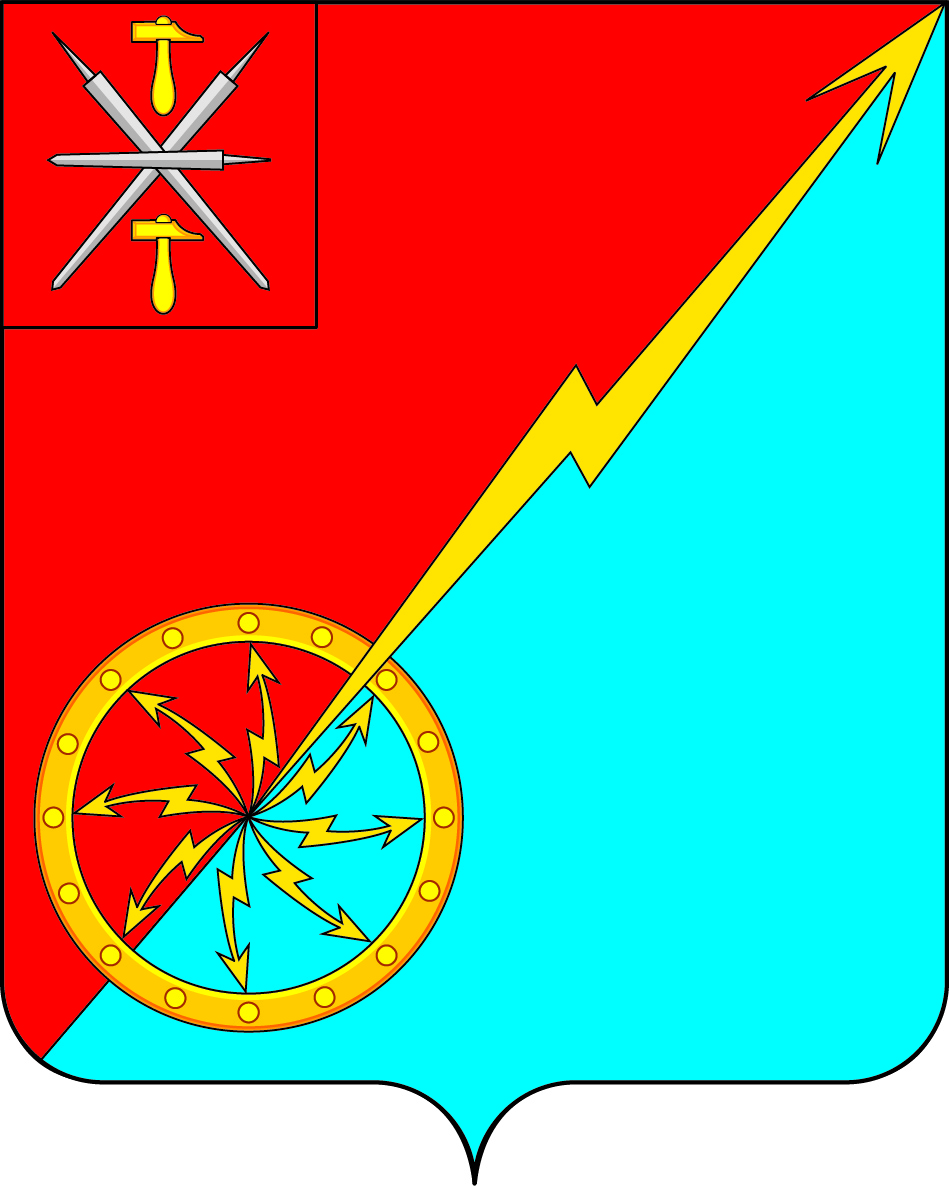 Тульская областьМуниципальное образование город Советск Щекинского районаГЛАВАмуниципального образованиягород Советск Щекинского районаПОСТАНОВЛЕНИЕот 10 ноября 2023 года                                    		     № 4О назначении публичных слушаний по вопросу: обсуждение проекта внесения изменений в Правила землепользования и застройки муниципального образования город Советск Щекинского района, утвержденные постановлением администрации муниципального образования г. Советск Щекинского района от 16.11.2021 № 11-200В соответствии с Градостроительным кодексом Российской Федерации, Федеральным законом от 06.10.2003 № 131-ФЗ «Об общих принципах организации местного самоуправления в Российской Федерации», Положением «О публичных слушаниях и общественных обсуждениях по градостроительным вопросам в муниципальном образовании  город Советск Щекинского района», утвержденное решением Собрания депутатов МО г. Советск Щекинского района от 23.09.2021 № 35-108, на основании Устава муниципального образования город Советск Щекинского района, ПОСТАНОВЛЯЮ:1. Назначить проведение публичных слушаний по вопросу обсуждения проекта внесения изменений в Правила землепользования и застройки муниципального образования город Советск Щекинского района, утвержденные постановлением администрации муниципального образования г. Советск Щекинского района от 16.11.2021 № 11-200 на 12.12.2023 года в 16:00 часов.2. Местом проведения публичных слушаний определить зал заседаний администрации МО г. Советск по адресу: г. Советск, пл. Советов, д. 1.3. Создать комиссию по подготовке и проведению публичных слушаний (далее – Комиссия) в составе:- Поляков Андрей Алексеевич – депутат Собрания депутатов муниципального образования город Советск Щекинского района;- Лапина Оксана Анатольевна - начальник отдела по административно-правовым вопросам и земельно-имущественным отношениям;- Пузочкина Ольга Александровна – заместитель главы администрации МО г. Советск Щекинского района;- Аносова Екатерина Николаевна – инспектор отдела по административно-правовым вопросам и земельно-имущественным отношениям; 5. Назначить дату первого заседания комиссии по подготовке и проведению публичных слушаний 13.11.2023 года.6. Обеспечить размещение проекта Правил землепользования и застройки муниципального образования город Советск Щекинского района (текстового и картографического материалов) на официальном Портале муниципального образования город Советск Щекинского района в сети  «Интернет» в разделе «Главная/Администрация/Градостроительное зонирование» (http://www.mosovetsk.ru/administratsiya/gradostroitelnoe_zonirovanie) с 10.11.2023г. по 12.12.2023 г.7. Организовать открытие экспозиции проекта Правил землепользования и застройки муниципального образования город Советск Щекинского района в здании администрации муниципального образования город Советск Щекинского района по адресу: Тульская область, г. Советск, пл. Советов, д. 1, кабинет № 4 с 10.11.2023г. по 12.12.2023 г.8. Замечания и предложения по проекту Правил землепользования и застройки муниципального образования город Советск Щекинского района регистрируются и рассматриваются комиссией по адресу: г. Советск, пл. Советов, д. 1, кабинет № 4, e-mail: ased_mo_g.sovetsk@tularegion.ru с 10.11.2023г. по 12.12.2023. с 9:00 до 17:00 (кроме выходных дней). Справки по телефону: 8(48751) 7-43-77, 7-41-37.9.  Результаты публичных слушаний довести до сведения населения город Советск Щекинского района путем опубликования в средствах массовой информации.10. Настоящее постановление опубликовать в средстве массовой информации – бюллетене «Щекинский муниципальный вестник» и разместить на официальном Портале муниципального образования город Советск Щекинского района.11. Настоящее Постановление вступает в силу со дня его подписания.Глава муниципального образованиягород Советск Щекинского района				Е. В. Холаимова